Лабораторная работа по физике«Определение ускорения свободного падения с помощью математического маятника»	Ознакомление с методами измерения физических величин, ознакомление с видами погрешностей измерения физических величин и способами их расчета.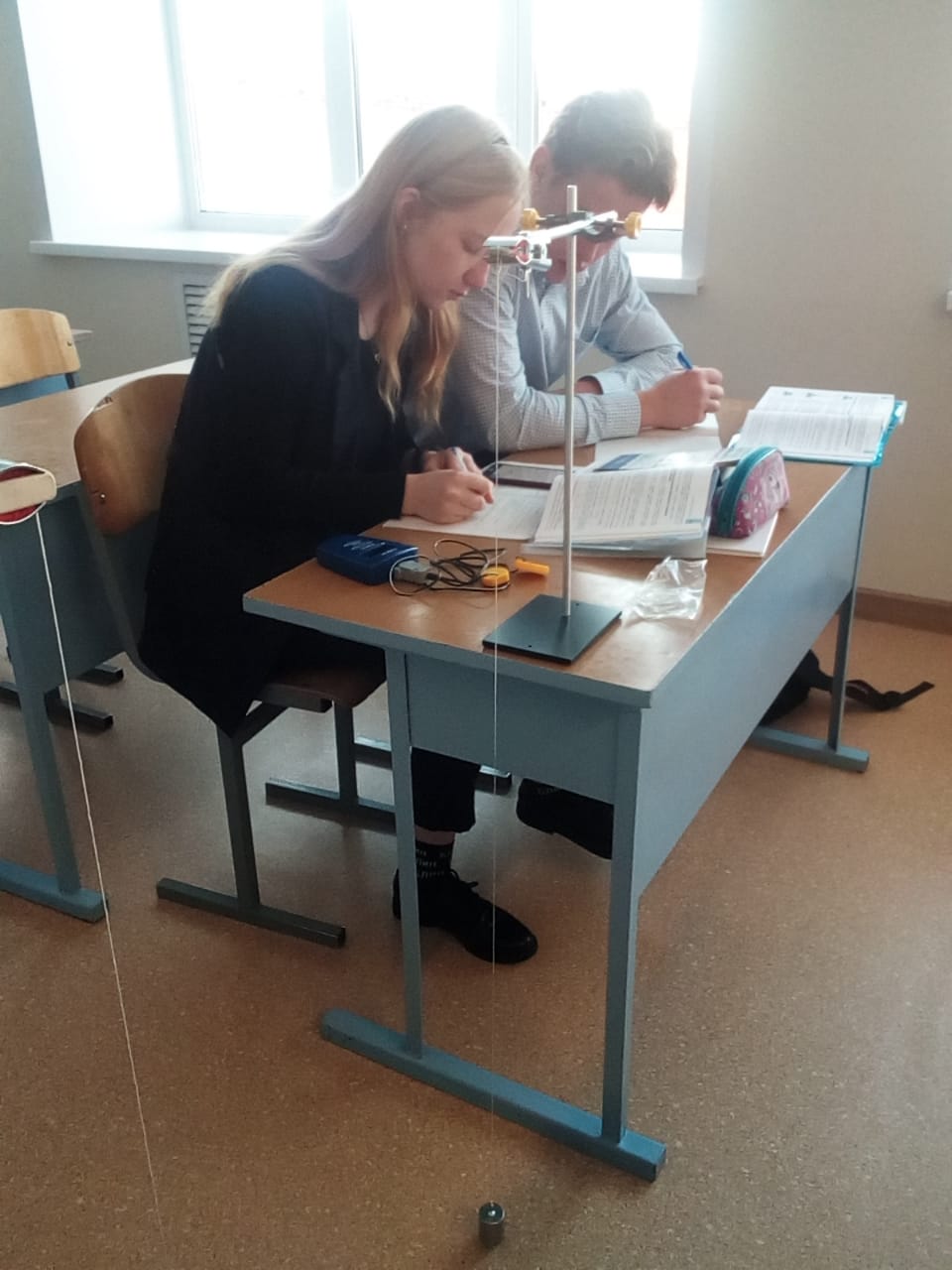 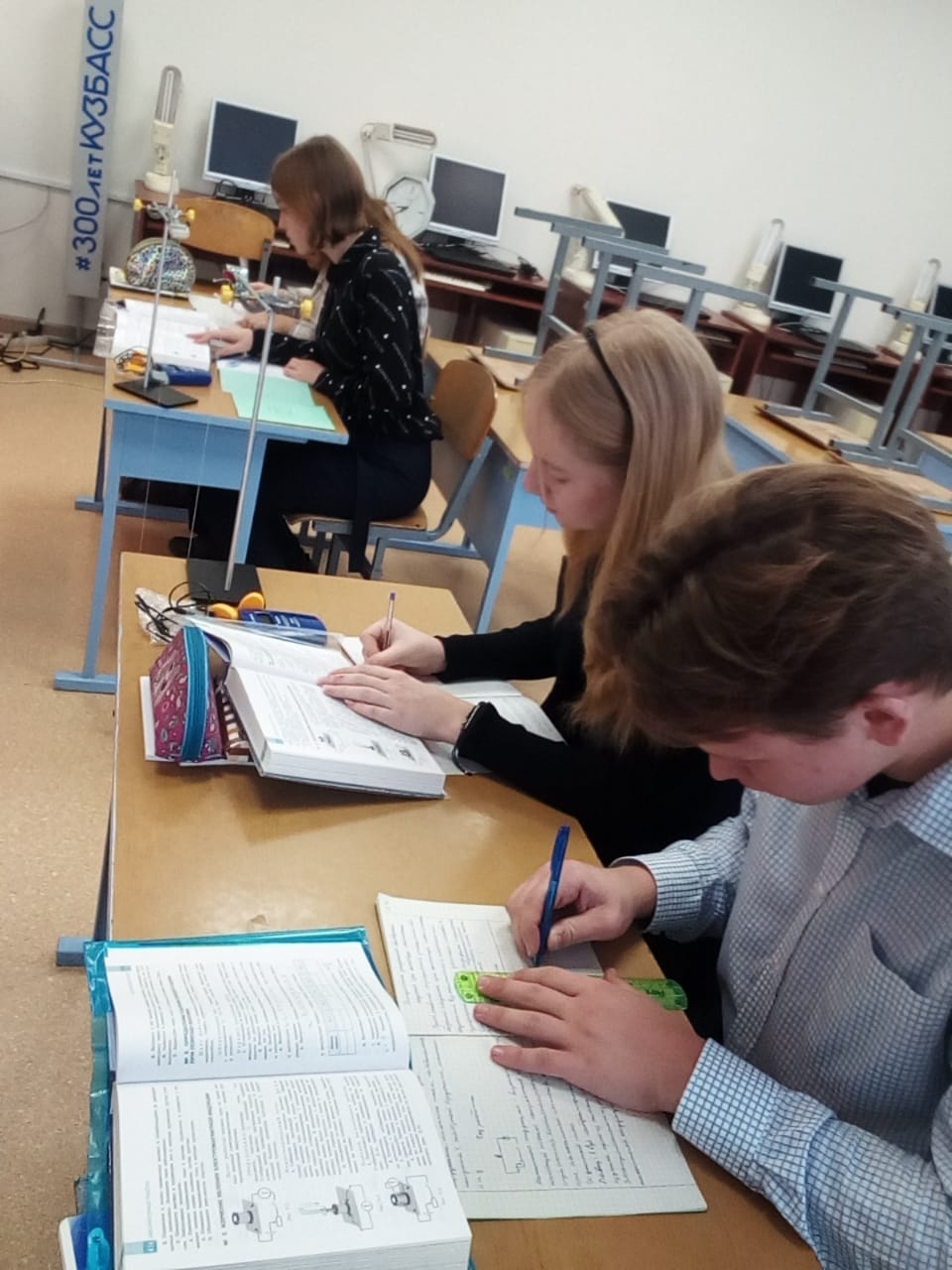 